Name:Hour:Clicker Number:English 9Mini Research Activity: Night and the Holocaust INDEPENDENT WORKPart 1Fill out the "KWL" table below.This process will help you:Figure out where you stand with your knowledge about the Holocaust.Help you recognize what you want to look for during this webquest.Give you an opportunity to look back on what you learned after completing the webquest.NOTE: You must have two items in each the “K” (KNOW) and “W” (WANT) boxes.Part 2First go the Wikipedia website Elie Wiesel and read a little bit of background on the author of Night, then read the quote below.After reading BOTH the Wikipedia page and the quote below, create three questions you would want to ask Elie Wiesel.NOTE: If you do not understand this quote, DO NOT write “What does this mean?” (or anything similar) as one of your questions to the author. ASK for help!For the survivor who chooses to testify, it is clear: his duty is to bear witness for the dead and for the living. He has no right to deprive future generations of a past that belongs to our collective memory. To forget would be not only dangerous but offensive; to forget the dead would be akin to killing them a second time.Sometimes I am asked if I know “the response to Auschwitz”; I answer that not only do I not know it, but that I don’t even know if a tragedy of this magnitude has a response. What I do know is that there is “response” in responsibility. When we speak of this era of evil and darkness, so close and yet so distant, “responsibility” is the key word.The witness has forced himself to testify. For the youth of today, for the children who will be born tomorrow. He does not want his past to become their future.Wiesel, Elie. Night. Hill and Wang. New York, New York. New Translation ed. 2006. How to submit this work to Ms. Graham through Office 365Log on to your school email by clicking hereClick on the “waffle” (see photo below)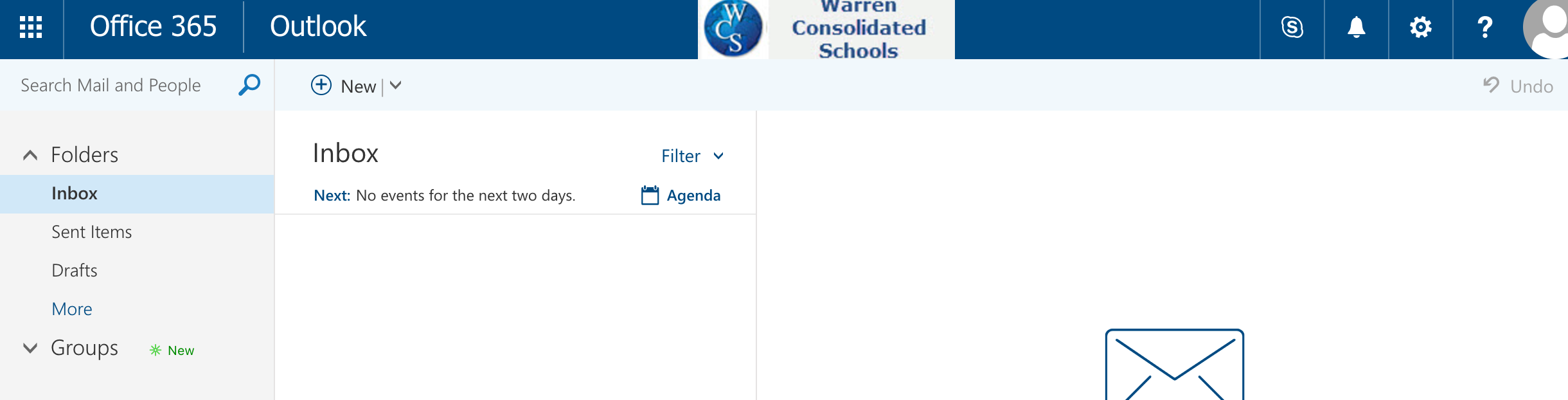 Click on “OneDrive” (see photo below)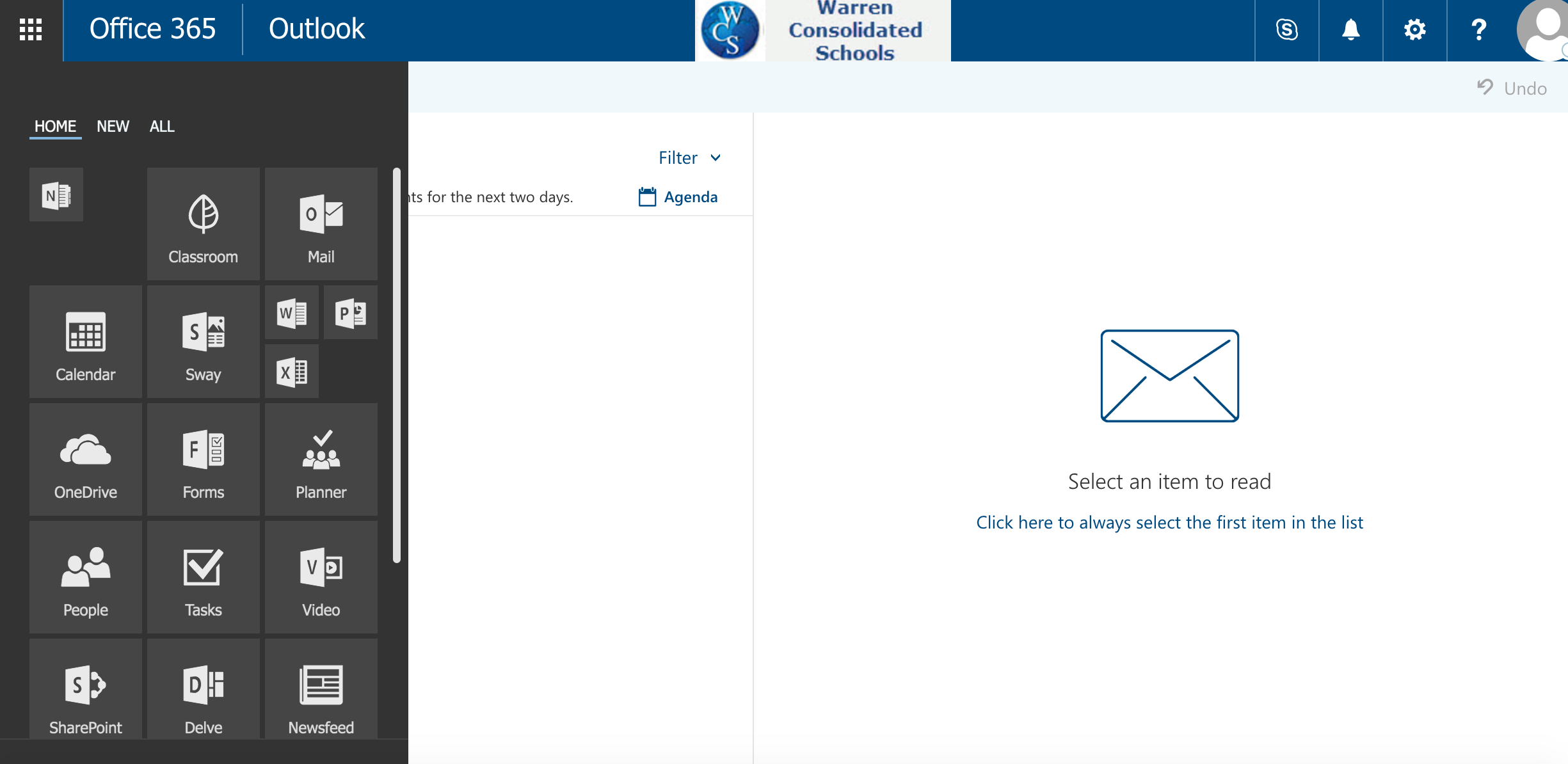 Click “upload” and in the dropdown menu, click “files” (see photo below)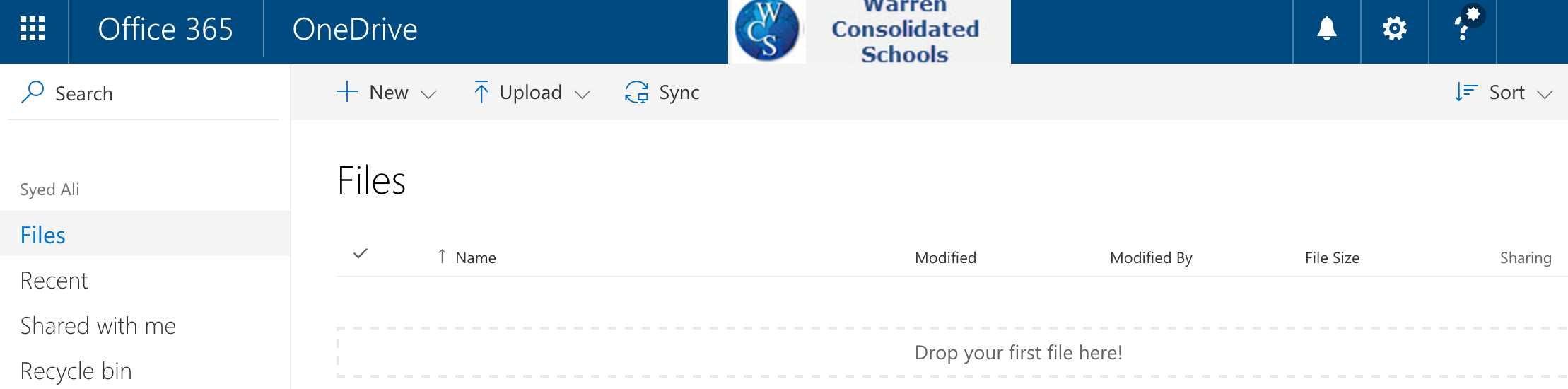 Find the file “Mini Research Activity Night and the Holocaust INDEPENDENT WORK”, select the file, then hit “open”Now that your file is uploaded, you need to share it with Ms. Graham. To do this,Right click where it says “Only you” with the picture of a lockin the dropdown menu choose “Share”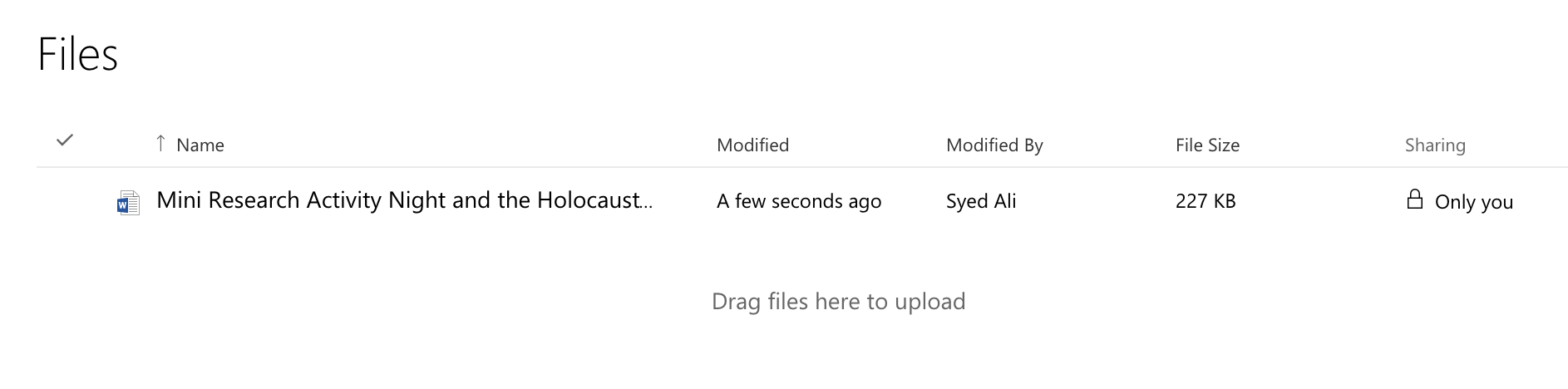 In the box “Share ‘Mini Research Activity Night and the Holocaust INDEPENDENT WORK.docx’, enter my email address: kgraham@wcskids.net DO NOT SUBMIT THIS DOCUMENT UNTIL IT IS FULLY COMPLETE!What I KNOW about the HolocaustWhat I WANT to know about the HolocaustWhat I LEARNED at the end of this unitThree Questions for Elie Wieselstart typing your questions here